Business Ethics and Corporate Social ResponsibilityBusiness ethics and corporate social responsibility (CSR) are two essential concepts that have become increasingly prominent in today's corporate landscape. As businesses navigate complex economic, social, and environmental challenges, it is crucial to understand the significance of ethical business practices and integrate social responsibility into their operations. This essay explores the definitions, frameworks, benefits, and challenges of business ethics and CSR. Furthermore, it will highlight the business case for adopting these practices, emphasizing their role in sustainable success.The Importance of Business Ethics: Fostering Trust and Creating Long-Term ValueBusiness ethics refers to the principles and values that guide ethical behavior in business activities. It encompasses the moral and ethical dilemmas faced by organizations and individuals in the corporate world. Ethical conduct is crucial for establishing trust, building a reputation, and creating long-term value. It ensures that companies operate pretty and responsibly, considering the interests of all stakeholders involved.Adhering to ethical principles has numerous benefits. Firstly, it fosters trust among customers, employees, and business partners. When businesses prioritize ethical behavior, they build a reputation for integrity and reliability. This, in turn, attracts customers who are more likely to engage with ethical organizations. Secondly, ethical practices contribute to long-term value creation. By considering the interests of various stakeholders, businesses can achieve sustainable growth, as satisfied stakeholders tend to be more supportive and loyal.Ethical Frameworks and TheoriesSeveral ethical frameworks and theories guide ethical decision-making in business contexts. These frameworks provide different perspectives on approaching ethical dilemmas and making sound moral judgments.Utilitarianism is an ethical framework that focuses on maximizing overall societal happiness. According to this theory, actions are considered moral if they result in the most significant overall satisfaction for the greatest number of people. In a business context, utilitarianism encourages decision-makers to consider the potential consequences of their actions and select the course of action that generates the most favorable outcomes.Deontology is another ethical theory that emphasizes adherence to moral duties and principles. It posits that specific actions are inherently right or wrong, regardless of their consequences. Deontological ethics requires individuals to act by ethical principles and fulfill their moral obligations, even if doing so may not lead to the best overall outcome.Virtue ethics, on the other hand, focuses on cultivating virtuous character traits. It suggests that individuals should develop positive personal qualities and ethical virtues like honesty, integrity, and compassion. In a business context, virtue ethics encourages leaders and employees to embody these virtues, thus promoting ethical behavior throughout the organization.Ethical Decision-Making Modelshttps://youtu.be/VscA5yKEPVYMaking ethical decisions in business can be challenging, as individuals often face complex dilemmas that involve conflicting values and interests. To navigate these challenges, various ethical decision-making models have been developed.The Ethical Decision-Making Framework is one such model that provides a systematic approach to analyzing and resolving ethical dilemmas. It involves several steps: (1) recognizing and defining the ethical issue, (2) gathering relevant information and considering alternative courses of action, (3) evaluating the potential consequences of each alternative, (4) making an ethical choice, and (5) taking action and reflecting on the outcome.The Responsible Decision Model is another helpful framework that emphasizes the importance of personal and organizational values in decision-making. It encourages individuals to consider their values, the values of their organization, and the broader societal values when making ethical choices. This model recognizes that personal and organizational values influence ethical decision-making, and it encourages individuals to align their actions with these values to ensure ethical behavior.Corporate Social ResponsibilityDefinition and Scope of CSRCorporate social responsibility (CSR) refers to the voluntary actions taken by organizations to integrate social and environmental concerns into their business operations and interactions with stakeholders. It goes beyond legal compliance and encompasses a broader scope of organizations' responsibilities toward society and the environment.CSR involves considering business activities' social, environmental, and economic impacts. It requires businesses to go beyond profit-making and actively contribute to sustainable development. CSR initiatives can include ecological sustainability practices, ethical labor practices, community engagement, philanthropy, and more.The expectations regarding CSR practices have evolved. Today, stakeholders, including customers, employees, investors, and communities, expect businesses to be socially responsible and actively contribute to solving social and environmental challenges. CSR has become a crucial aspect of corporate reputation and essential to sustainable business success.Benefits of Practicing CSRImplementing CSR initiatives can provide organizations with several benefits. Firstly, CSR can enhance reputation and brand image. Businesses engaging in socially responsible practices are seen as ethical, trustworthy, and committed to making a positive impact. This can attract customers who prefer to support companies that align with their values and beliefs.Secondly, CSR can foster customer loyalty and trust. In today's socially conscious market, consumers increasingly prefer products and services from companies that demonstrate social and environmental responsibility. By actively addressing societal challenges and contributing to the greater good, businesses can build strong customer relationships, increasing loyalty and repeat business.Thirdly, practicing CSR contributes to long-term sustainability. Organizations can identify new opportunities, manage risks, and build resilience by incorporating social and environmental considerations into their business strategies. Sustainability practices, such as reducing carbon emissions and promoting sustainable resource management, can lead to cost savings, improved efficiency, and enhanced competitiveness.Critical Components of an Effective CSR StrategyTo develop an effective CSR strategy, organizations should consider several vital components. Firstly, environmental sustainability practices are essential. Businesses can reduce their ecological footprint by implementing measures to conserve energy, reduce waste, promote recycling, and adopt eco-friendly technologies. Doing so, they help preserve natural resources and mitigate the adverse effects of climate change.Ethical labor practices are another crucial component of a comprehensive CSR strategy. Organizations should ensure fair wages, safe working conditions, and respect for labor rights throughout their supply chains. This includes promoting diversity and inclusion, eliminating discrimination, and supporting reasonable trade practices. Businesses can positively impact workers' lives and contribute to social justice by prioritizing ethical labor practices.Community engagement and philanthropy are also essential elements of CSR. Organizations should actively engage with local communities, understanding their needs and concerns. This can be achieved through partnerships, volunteer programs, and initiatives addressing gathering social issues. Businesses build strong relationships, foster goodwill, and contribute to society's well-being by investing in community development.Examples of Companies Implementing Successful CSR InitiativesMany companies have successfully integrated CSR into their business models and positively impacted society and the environment. One example is Patagonia, an outdoor apparel company known for its commitment to environmental sustainability. Patagonia actively promotes recycling, reduces waste, and invests in renewable energy. Additionally, the company donates a portion of its sales to environmental causes, demonstrating a solid commitment to social responsibility.Another example is Microsoft, a technology company that prioritizes CSR. Microsoft has set ambitious environmental goals to be carbon negative by 2030. The company has also made significant investments in renewable energy and is actively working to promote digital inclusion and bridge the digital divide. Microsoft's CSR initiatives align with its mission to empower individuals and organizations to achieve more while making a positive impact.The Business Case for Ethics and CSREnhancing Reputation and Brand ImageEthical business practices and CSR initiatives contribute to building a positive reputation and strong brand image. In today's interconnected world, news of unethical behavior spreads quickly, leading to reputational damage and loss of trust. On the other hand, businesses that prioritize ethical conduct and demonstrate a commitment to social responsibility are more likely to gain the confidence and support of stakeholders. A positive reputation and strong brand image can attract customers, investors, and talented employees who prefer to associate with ethical and socially responsible organizations.There have been numerous examples of companies that have experienced reputational damage due to unethical behavior. For instance, the Volkswagen emissions scandal 2015 severely damaged the company's reputation and resulted in significant financial and legal consequences. The incident highlighted the importance of ethical conduct and the potential consequences of disregarding ethical principles.Building Customer Loyalty and TrustEthical business practices and CSR initiatives foster customer loyalty and trust. In today's socially conscious market, consumers are increasingly interested in supporting companies that align with their values and contribute to social and environmental causes. They want to make informed choices and prefer to engage with businesses that demonstrate ethical behavior.A study conducted by Cone Communications found that 87% of consumers are more likely to purchase a product or service from a company that advocates for an issue they care about. By integrating CSR into their business strategies, organizations can appeal to customers by prioritizing sustainability, social justice, and other relevant causes. This can increase customer loyalty, positive word-of-mouth, and long-term business success.Attracting and Retaining TalentEthical business practices and CSR initiatives are increasingly important for attracting and retaining top talent. Today's workforce, particularly younger generations, places a high value on working for organizations that demonstrate a solid commitment to ethics and social responsibility. They seek workplaces that align with their values and offer opportunities to make a positive impact.A Deloitte study revealed that 63% of millennials believe businesses should contribute to societal issues, and 56% consider a company's ethical reputation when choosing where to work. Organizations can attract talented individuals passionate about making a difference by prioritizing ethics and CSR. Moreover, a workplace that fosters ethical behavior and a sense of social responsibility tend to have higher employee engagement, satisfaction, and retention rates.Mitigating Risks and Avoiding Legal IssuesAdopting ethical practices and integrating CSR into business operations can help organizations mitigate risks and avoid legal issues. Unethical behavior and non-compliance with regulations can lead to legal consequences, financial penalties, and reputational damage. By taking a proactive approach to ethics and CSR, businesses can prevent potential crises and ensure compliance with laws and industry standards.Moreover, ethical conduct and social responsibility help organizations anticipate and address emerging risks. For example, businesses prioritizing environmental sustainability are better equipped to navigate the challenges of climate change and changing regulations. Organizations can build resilience, adapt to evolving societal expectations, and mitigate potential risks by considering stakeholders' interests and taking responsible actions.Ethical Challenges in BusinessEthical Dilemmas Faced by OrganizationsOrganizations often encounter ethical dilemmas that require careful consideration and decision-making. These dilemmas arise when there are conflicting values, interests, or obligations. Common ethical dilemmas in business include conflicts of interest, whistleblowing, marketing ethics, financial ethics, and supply chain management.Conflicts of interest occur when individuals or organizations face competing loyalties or claims that may compromise their objectivity or integrity. For instance, a conflict of interest may arise when a company executive has personal financial stakes in a decision that could affect the company's economic performance. Resolving conflicts of interest requires transparency, disclosure, and adherence to ethical principles to ensure decisions are made in the best interest of all stakeholders.Whistleblowing is another ethical dilemma that organizations may face. Whistleblowers are individuals who expose unethical or illegal practices within their organizations. While whistleblowing is crucial for uncovering wrongdoing and promoting accountability, it can create ethical tensions. Organizations must have mechanisms to protect whistleblowers from retaliation and address their concerns appropriately.Impact of Globalization and Cultural Differences on Business Ethics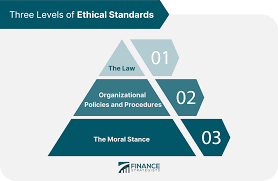 Globalization has significantly impacted business ethics as organizations operate in diverse cultural contexts. Cultural differences can pose ethical challenges, as norms and values vary across countries and regions. What may be considered righteous in one culture may be viewed differently in another.Organizations operating globally must navigate cultural differences and adapt their ethical practices accordingly. This requires understanding and respecting local cultural norms while upholding universal moral principles. For example, ethical standards related to bribery and corruption may differ across cultures, and organizations must ensure compliance with local laws and global anti-corruption standards.Ethical Issues Related to Technology and Data PrivacyAdvancements in technology have introduced new ethical considerations for businesses. The collection, storage, and use of personal data have raised concerns about privacy and data protection. Organizations must handle customer data responsibly, ensuring transparency, consent, and safe data practices.Emerging technologies, such as artificial intelligence (AI), also present ethical challenges. AI algorithms can perpetuate biases, discriminate against certain groups, or invade privacy if not adequately regulated and implemented. Ethical considerations related to the responsible use of technology require organizations to proactively address potential risks and uphold fairness, accountability, and transparency principles.Ethical Leadership and Corporate Culture: The Role of Leadership in Promoting Ethical BehaviorLeaders play a crucial role in promoting ethical behavior within organizations. They set the tone for the company's values, culture, and ethical standards. Leaders who prioritize ethics and lead by example establish a foundation of integrity and accountability throughout the organization.Ethical leadership involves making decisions based on moral principles, considering the impact on stakeholders, and fostering a culture of trust and transparency. Leaders must communicate ethical expectations, provide guidance on ethical dilemmas, and support employees in making moral choices. By demonstrating ethical behavior, leaders inspire employees to act ethically and create an organizational culture that values integrity.Creating an Ethical Corporate CultureOrganizations should strive to establish an ethical corporate culture that permeates all company levels. A solid ethical culture ensures employees understand and embrace moral values and behaviors in their daily work. This requires a combination of clear ethical standards, effective communication, and ongoing ethics training.Clear ethical standards provide employees with guidelines and expectations for their behavior. These standards should be aligned with the organization's values, industry regulations, and societal expectations. Effective communication channels, such as ethics hotlines or reporting mechanisms, allow employees to raise concerns and seek guidance when faced with ethical dilemmas.Ethics training programs help employees understand the organization's ethical principles, policies, and procedures. Such programs guide recognizing and addressing ethical dilemmas, fostering ethical decision-making skills, and promoting a culture of ethical behavior.Ethical Leadership Practices and TraitsEthical leadership practices and traits contribute to a positive organizational culture and ethical behavior among employees. Ethical leaders demonstrate several vital techniques and features that inspire and guide ethical conduct.Transparency is a crucial practice that ethical leaders uphold. They communicate openly, share information, and transparently make decisions. This fosters trust among employees and stakeholders and promotes ethical decision-making.Fairness is another vital trait of ethical leaders. They treat all individuals fairly, equally, and respectfully, valuing diverse perspectives and avoiding favoritism or bias. Fairness promotes a sense of justice within the organization and encourages employees to act ethically.Empathy is a trait that ethical leaders possess. They consider the perspectives and feelings of others, showing understanding and compassion. By empathizing with employees and stakeholders, ethical leaders create a supportive environment where individuals feel valued and respected.Other essential traits of ethical leaders include integrity, accountability, and courage. Leaders with integrity consistently adhere to ethical principles and lead by example. They hold themselves accountable for their actions and decisions and take responsibility for the consequences. Additionally, ethical leaders demonstrate courage by standing up for what is right, even facing challenges or opposition.ConclusionBusiness ethics and corporate social responsibility are fundamental aspects of today's corporate landscape. Adhering to ethical principles and integrating social responsibility into business operations is essential for sustainable success. This essay has explored the definitions, frameworks, benefits, and challenges of business ethics and CSR. It has emphasized the importance of ethical leadership and corporate culture in promoting ethical behavior within organizations.Businesses prioritizing ethics and CSR gain several advantages, including enhanced reputation and brand image, increased customer loyalty and trust, and the ability to attract and retain top talent. Moreover, adopting ethical practices and integrating social responsibility into business strategies can help organizations mitigate risks, avoid legal issues, and contribute to long-term sustainability.While businesses face ethical challenges in conflicts of interest, globalization, and emerging technologies, ethical decision-making frameworks and cultural adaptation can help navigate these complexities. By fostering an ethical corporate culture and practicing ethical leadership, organizations create an environment where ethical behavior is valued and employees are inspired to act ethically.Organizations must prioritize business ethics and corporate social responsibility to ensure sustainable success and contribute to a more ethical and socially conscious global business environment. By doing so, businesses can create long-term value while positively impacting society and the environment.References:Ethics Resource Center (ERC): A non-profit organization that provides resources and research on ethics and compliance. Website: https://www.ethics.org/Global Reporting Initiative (GRI): An independent international organization that promotes sustainability reporting. Website: https://www.globalreporting.org/United Nations Global Compact (UNGC): A voluntary initiative encouraging businesses to adopt sustainable and socially responsible policies and practices. Website: https://www.unglobalcompact.org/Corporate Social Responsibility Initiative (CSRI) - Harvard Kennedy School: A research and policy center focusing on corporate social responsibility and its impact on society. Website: https://cspcs.sanford.duke.edu/